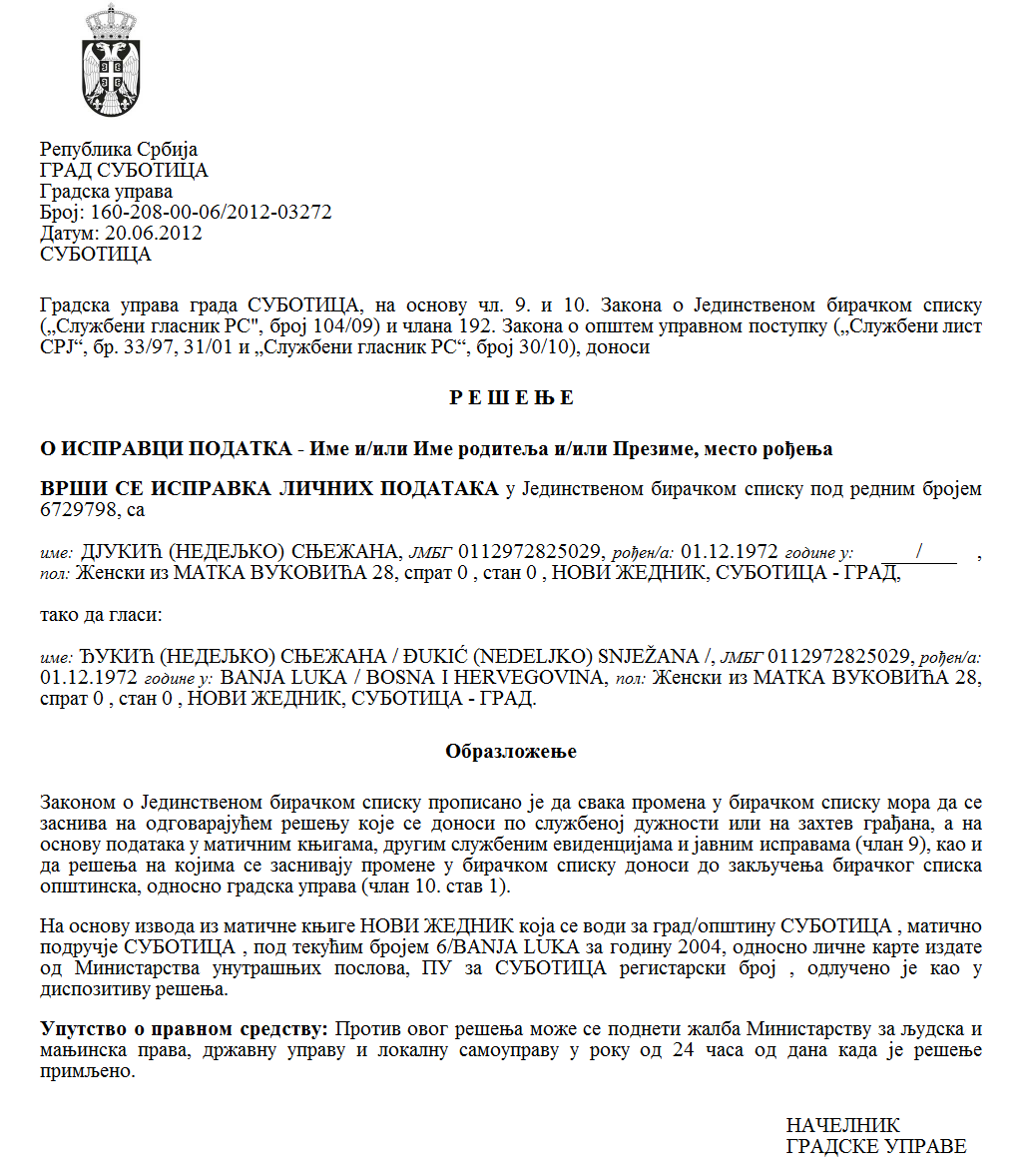 Szerb Köztársaság Vajdaság Autonóm Tartomány Zenta község ZENTA KÖZSÉG KÖZSÉGI TANÁCSA Szám: 43-5/2022-I Kelt: 2022.12.12-én  Z e n t a 	A közvitáról szóló rendelet (Zenta Község Hivatalos Lapja,  1/2020. sz.) 29. szakasza alapján Zenta község Községi Tanácsa  meghozta az alábbiJELENTÉST A TARTÓZKODÁSI ILLETÉKRŐL SZÓLÓ RENDELET MÓDOSÍTÁSÁRÓL SZÓLÓ RENDELETJAVASLAT KAPCSÁN MEGTARTOTT KÖZVITÁRÓL	Zenta község Községi Tanácsa 2022.11.22-én megerősítette a tartózkodási illetékről szóló rendelet módosításáról szóló rendeletjavaslatot és egyben felkérte valamennyi érdekelt alanyt, akik szeretnék kifejezni véleményüket, hogy adják meg észrevételeiket és sugallataikat, illetve vegyenek részt a tartózkodási illetékről szóló rendelet módosításáról szóló rendeletjavaslattal kapcsolatban. 	A tartózkodási illetékről szóló rendelet módosításáról szóló rendeletjavaslat és a tájékoztatás a közvita összehívásáról közzétételre került Zenta  község hivatalos honlapján.  	A közvita megtartása  2022.12.7-ére volt előirányozva a Községi Képviselő-testület  22. sz. irodájában 17,30 órai kezdettel, azonban azon a Községi Közigazgatási Hivatal foglalkoztatottját kivéve nem jelent meg senki sem.  	A jelen jelentés közzétételre kerül Zenta község honlapján.  Czegledi Rudolf s.k.Zenta község Községi Tanácsának elnöke  